Appendix of the paper: ‘Party-based Sovereignism in the EU countries: Main patterns and their Justification’Published in Government and OppositionAuthors: Davide Angelucci, Luca Carrieri, Nicolò Conti Department of Law and Economics, Università degli Studi di Roma Unitelma Sapienza, RomeAppendix ATable A1 - Detailed description of the items used to construct the dependent variable of the study Table A2 – Detailed description of the independent variables of the studyTable A3 – Results of the factor analysis run on the restricted sample of extreme sovereignist parties (i.e., parties falling within the top and bottom deciles of the distribution of the sovereignist index). Note: For each item, cell entries report the factor loadings on the latent dimension of sovereignism in each CHES wave. The last row reports the eigenvalue for the corresponding latent dimension.Table A4 – Results of the factor analysis on the restricted sample of parties falling within the top and bottom decile of the distribution of the sovereignist index. Note: For each item, cell entries report the factor loadings on the latent dimension of sovereignism in each CHES wave. The last row reports the eigenvalue for the corresponding latent dimension.Appendix BTable B1 – Replication of Models 5b and 5c of Table 1, with the addition of party system salienceStandard errors in parentheses * p < 0.05, ** p < 0.01, *** p < 0.001Table B2 – Replication of Models 5a, 5b, and 5c of Table 1, with the addition of the Gini IndexStandard errors in parentheses * p < 0.05, ** p < 0.01, *** p < 0.001Table B3 – Replication of Model 5a of Table 1, with the addition of the single items of the index of public opinion sovereignismStandard errors in parentheses * p < 0.05, ** p < 0.01, *** p < 0.001Table B4 – Replication of Model 5b and 5c of Table 1, with the addition of the single items of the index of public opinion sovereignismStandard errors in parentheses * p < 0.05, ** p < 0.01, *** p < 0.001Table B5 – Replication of Models 3 and 7 of Table 2, with the addition of the Gini IndexStandard errors in parentheses * p < 0.05, ** p < 0.01, *** p < 0.001Table B6 – Replication of Models 3 and 7 of Table 2, with the addition of the single items of the index of public opinion sovereignismStandard errors in parentheses * p < 0.05, ** p < 0.01, *** p < 0.001Appendix CFigure C1- Index of party-based sovereignism and left-right ideology (CHES, 2019) 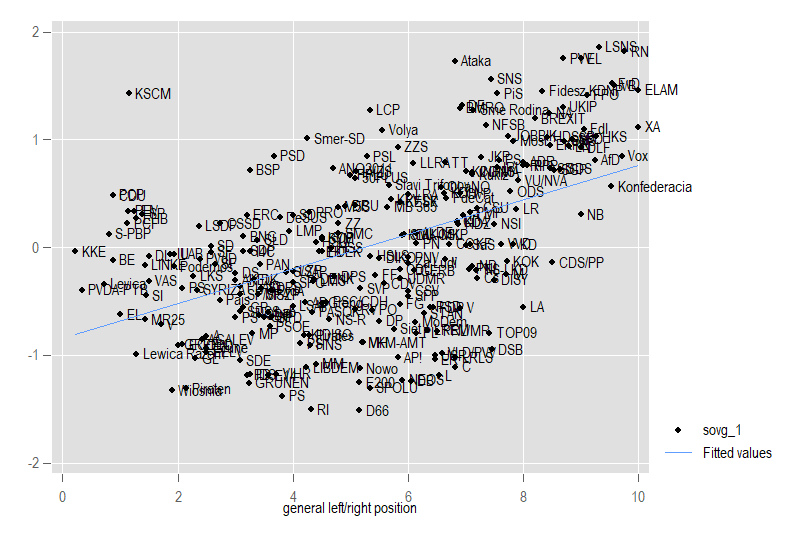 Note: Correlation between left-right position and sovereignism (R=0.49, p<0.001)Figure C2 - Index of party-based sovereignism and GAL-TAN (CHES, 2019) 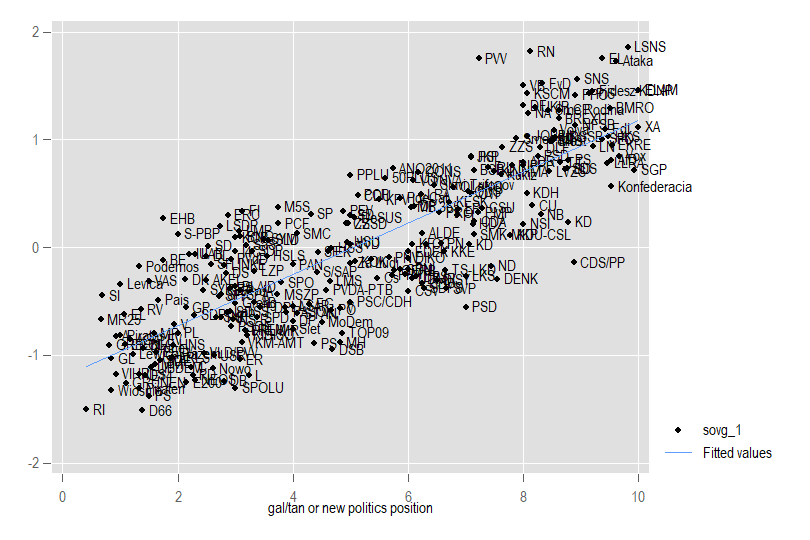 Note: Correlation between GAL-TAN position and sovereignism (R=0.82, p<0.001)Constructed dependent variableIndicators/WordingSourceAvailabilityOriginal measurementIndex of sovereignismEU_POSITION = overall orientation of the party leadership towards European integration in YEAR.CHESCHES 2014; CHES 20191 = Strongly opposed
2 = Opposed
3 = Somewhat opposed
4 = Neutral
5 = Somewhat in favor
6 = In favor
7 = Strongly in favorIndex of sovereignismMULTICULTURALISM = position on integration of immigrants and asylum seekers (multiculturalism vs. assimilation).CHESCHES 2014; CHES 20190 = Strongly favors multiculturalism
:
10 = Strongly favors assimilationIndex of sovereignismNATIONALISM = position towards cosmopolitanism vs. nationalismCHESCHES 2014; CHES 20190 = Strongly promotes cosmopolitan conceptions of society
:
10 = Strongly promotes nationalist conceptions of societyIndex of sovereignismPROTECTIONISM = position towards trade liberalization/protectionism.CHESCHES 20190 = Strongly favors trade liberalization
:
10 = Strongly favors protection of domestic producersIndependent variablesIndicators/WordingSourceAvailabilityOriginal measurementLeft-Right general positionLRGEN = position of the party in YEAR in terms of its overall ideological stanceCHESCHES 2014; CHES 20190 = Extreme left
:
5 = Center
:
10 = Extreme rightGal-Tan positionGALTAN = position of the party in 2019 in terms of their views on social and cultural valuesCHESCHES 2014; CHES 20190 = Libertarian/Postmaterialist
:
5 = Center
:
10 = Traditional/AuthoritarianElectoral sizeVOTE = vote percentage received by the party in the national election most prior to YEARCHESCHES 2014; CHES 2019PercentageImmigration rateProportion of immigrants over total populationEUROSTATEUROSTAT 2014; EUROSTAT 2019Total number of long-term immigrants arriving into the reporting country during the reference yearGDP per capitaGDP per capita in PPPEUROSTATEUROSTAT 2014; EUROSTAT 2019Gross domestic product at market prices (per head basis)Public opinion index of sovereignism“In general, does the EU conjure up for you a very positive, fairly positive, neutral, fairly negative or very negative image?”EurobarometerEurobarometer 82.3 (November 2014); Eurobarometer 91.5 (June-July 2019)1=Very positive; 2= Fairly positive; 3=Neutral: 4=Fairly negative; 5=Very negativePublic opinion index of sovereignism“Could you please tell me for each of the following, whether the term brings to mind something very positive, fairly positive, fairly negative or very negative?” (Globalization; Free trade; Protectionism)EurobarometerEurobarometer 82.3 (November 2014); Eurobarometer 91.5 (June-July 2019)1=Very positive; 2= Fairly positive; 3=Fairly negative; 4=Very negativePublic opinion index of sovereignism“Please tell me whether each of the following statements evokes a positive or negative feeling for you...Immigration of people 
from outside the EU”EurobarometerEurobarometer 82.3 (November 2014); Eurobarometer 91.5 (June-July 2019)1=Very positive; 2= Fairly positive; 3=Fairly negative; 4=Very negativeSovereignism 2014Sovereignism 2019 (Symmetric)Sovereignism 2019 (Asymmetric)Multiculturalism0.990.810.89Nationalism0.990.780.87EU0.930.670.69Economic protectionism0.83Eigenvalue2.82.93.5Sovereignism 2014Sovereignism 2019 (Symmetric)Sovereignism 2019 (Asymmetric)Multiculturalism0.900.940.94Nationalism0.910.940.92EU0.100.250.20Economic protectionism0.31Eigenvalue1.61.82.1Model 5b + Salience immigrationModel 5c + Salience immigrationParty levelRegionContinentalBaselineBaselineSouthern0.01120.00811(0.0373)(0.0393)Eastern0.03930.0383(0.0356)(0.0421)El. Performance0.0001690.00103(0.000924)(0.000918)Left-Right-0.104***-0.0450*(0.0173)(0.0181)Left-Right sq.0.00875***0.00516*(0.00182)(0.00186)GAL-TAN0.0731***0.0689***(0.00595)(0.00591)Country levelPublic sovereignism0.0226-0.124(0.244)(0.296)GDP per capita0.0000007470.00000107(0.000000810)(0.00000105)Immigration rate0.002290.00621(0.0122)(0.0179)Avg. Salience of immigration-0.005170.00335(0.0104)(0.0120)Intercept0.310*0.146(0.127)(0.135)N230230R20.7230.728Model 5a + GiniModel 5b + GiniModel 5c + GiniParty level RegionContinentalBaselineBaselineBaselineSouthern0.05780.02080.0177(0.0367)(0.0423)(0.0449)Eastern0.03470.04520.0353(0.0344)(0.0351)(0.0415)El. Performance-0.001600.0001700.00111(0.0011)(0.000914)(0.000908)Left-Right0.00435-0.103***-0.0434*(0.00887)(0.0178)(0.0183)Left-Right sq.0.00858***0.00498*(0.00189)(0.00191)GAL-TAN0.0676***0.0735***0.0693***(0.00865)(0.00611)(0.00602)Country levelPublic sovereignism0.0978-0.0699-0.222(0.468)(0.289)(0.319)GDP per capita-0.0000002910.0000006210.000000716(0.00000239)(0.000000740)(0.000000951)Immigration rate0.04910.006440.0122(0.0428)(0.0103)(0.0154)GINI Index0.00277-0.00191-0.00342(0.00409)(0.00212)(0.00227)Intercept-0.05670.368*0.307(0.330)(0.163)(0.179)N230230230R20.6040.7230.730Model 5a + GlobalisationModel 5a + EUModel 5a + ProtectionismModel 5a + Free tradeModel 5a + ImmigrationParty levelRegionContinentalBaselineBaselineBaselineBaselineBaselineSouthern0.03250.03430.03230.03450.0382(0.0568)(0.0391)(0.0390)(0.0506)(0.0401)Eastern-0.0145-0.00934-0.000704-0.0142-0.0118(0.0393)(0.0529)(0.0472)(0.0398)(0.0368)El. Performance-0.00192-0.00194-0.00197-0.00192-0.00192(0.00125)(0.00121)(0.00124)(0.00124)(0.00123)Left-Right0.004290.004230.004630.004300.00426(0.00892)(0.00894)(0.00877)(0.00891)(0.00887)GAL-TAN0.0677***0.0678***0.0677***0.0677***0.0679***(0.00873)(0.00878)(0.00868)(0.00876)(0.00858)Country levelGDP per capita-0.000000458-0.000000452-0.000000112-0.000000538-0.000000549(0.00000229)(0.00000208)(0.00000185)(0.00000208)(0.00000181)Immigration rate0.05170.05340.04530.05330.0534(0.0442)(0.0338)(0.0318)(0.0392)(0.0317)GINI Index0.002570.002580.001560.002450.00231(0.00446)(0.00361)(0.00440)(0.00565)(0.00370)Globalisation0.0234(0.251)Eu0.0537(0.237)Protectionism0.113(0.180)Free trade0.0150(0.357)Immigration-0.0356(0.195)Intercept-0.0149-0.0317-0.0342-0.004650.0239(0.254)(0.221)(0.155)(0.292)(0.178)N230230230230230R20.6040.6040.6050.6040.604Model 5b + GlobalisationModel 5b + EUModel 5b + ProtectionismModel 5b + Free tradeModel 5b + ImmigrationModel 5c + GlobalisationModel 5c + EUModel 5c + ProtectionismModel 5c + Free tradeModel 5c + ImmigrationParty levelRegionContinentalBaselineBaselineBaselineBaselineBaselineBaselineBaselineBaselineBaselineBaselineSouthern0.01730.01450.02300.01310.01830.01580.004980.01730.01850.00635(0.0413)(0.0328)(0.0328)(0.0429)(0.0328)(0.0457)(0.0374)(0.0364)(0.0466)(0.0361)Eastern0.04420.05000.04170.04290.05130.03760.03390.02700.03540.0341(0.0364)(0.0324)(0.0360)(0.0349)(0.0335)(0.0433)(0.0388)(0.0416)(0.0403)(0.0426)El. Performance0.0001580.0001720.0001950.0001580.0002040.001080.001080.001140.001070.00109(0.000921)(0.000928)(0.000928)(0.000923)(0.000901)(0.000912)(0.000922)(0.000926)(0.000917)(0.000914)Left-Right-0.102***-0.102***-0.103***-0.102***-0.103***-0.0430*-0.0422*-0.0442*-0.0426*-0.0425*(0.0179)(0.0181)(0.0184)(0.0182)(0.0181)(0.0183)(0.0187)(0.0192)(0.0188)(0.0190)Left-Right sq.0.00856***0.00848***0.00862***0.00855***0.00859***0.00494*0.00486*0.00502*0.00490*0.00490*(0.00189)(0.00189)(0.00193)(0.00191)(0.00191)(0.00190)(0.00190)(0.00195)(0.00194)(0.00195)GAL-TAN0.0735***0.0736***0.0734***0.0735***0.0736***0.0694***0.0692***0.0691***0.0693***0.0693***(0.00610)(0.00611)(0.00611)(0.00609)(0.00608)(0.00601)(0.00608)(0.00607)(0.00604)(0.00602)Country levelGDP per capita0.00000070.00000090.00000060.00000070.00000060.00000080.0000010.00000080.00000090.000000881(0.0000007)(0.0000008)(0.0000008)(0.0000008)(0.0000008)(0.000001)(0.000001)(0.000001)(0.000001)(0.00000104)Immigration rate0.005360.005070.008250.005020.005330.01320.008430.01430.009270.00853(0.0103)(0.0116)(0.0122)(0.0107)(0.0119)(0.0152)(0.0168)(0.0171)(0.0155)(0.0169)GINI Index-0.00166-0.000748-0.00105-0.00143-0.00230-0.00337-0.00225-0.00143-0.00326-0.00280(0.00210)(0.00221)(0.00180)(0.00202)(0.00163)(0.00241)(0.00254)(0.00199)(0.00218)(0.00192)Globalisation-0.00261-0.131(0.160)(0.186)Eu0.1700.0638(0.245)(0.249)Protectionism-0.0823-0.160(0.130)(0.140)Free trade0.0484-0.149(0.207)(0.272)Immigration-0.0918-0.0308(0.108)(0.136)Intercept0.331**0.2240.351***0.309**0.400***0.264*0.1460.228*0.248*0.209(0.101)(0.151)(0.0845)(0.0977)(0.102)(0.121)(0.162)(0.0998)(0.118)(0.127)N230230230230230230230230230230R20.7230.7240.7240.7230.7240.7300.7290.7310.7300.729Model 3 + GiniModel 6 + GiniParty levelRegionContinentalBaselineBaselineSouthern-0.0501-0.193**(0.0729)(0.0670)Eastern0.08020.0685(0.0830)(0.0739)Δ El. Performance0.00359-0.000852(0.00811)(0.00803)Δ Left-Right0.009470.0347(0.0943)(0.111)Δ Gal-Tan0.09580.120(0.0506)(0.0607)Country level Δ Public sovereignism3.366**2.817**(1.105)(0.990)Δ GDP per capita-0.0000144***-0.0000178***(0.00000292)(0.00000282)Δ Immigration rate-0.0723-0.0697(0.0835)(0.0889)Δ GINI Index-0.0154-0.0213(0.0180)(0.0144)Intercept0.203***0.250***(0.0461)(0.0517)N173173R20.1170.153Model 3 + GlobalisationModel 3 + EUModel 3 + Free tradeModel 3 + ProtectionismModel 3 + ImmigrationModel 6 + GlobalisationModel 6 + EUModel 6 + Free tradeModel 6 + ProtectionismModel 6 + ImmigrationParty levelRegionContinentalBaselineBaselineBaselineBaselineBaselineBaselineBaselineBaselineBaselineBaselineSouthern-0.155-0.104-0.104-0.134-0.0371-0.304*-0.243**-0.239**-0.243**-0.141(0.125)(0.0629)(0.0668)(0.0808)(0.102)(0.124)(0.0705)(0.0670)(0.0720)(0.0766)Eastern0.1420.1210.1540.1240.1260.1150.1210.1300.1290.0939(0.0818)(0.0829)(0.0802)(0.102)(0.0747)(0.0783)(0.0722)(0.0748)(0.0847)(0.0634)Δ El. Performance0.002460.003240.002950.002630.00299-0.00196-0.00144-0.00141-0.00152-0.00123(0.00796)(0.00807)(0.00796)(0.00782)(0.00802)(0.00786)(0.00792)(0.00784)(0.00777)(0.00798)Δ Left-Right-0.002080.002360.00347-0.0005320.006740.02380.02750.02930.02720.0360(0.0912)(0.0922)(0.0925)(0.0913)(0.0947)(0.108)(0.109)(0.110)(0.109)(0.113)Δ Gal-Tan0.1040.1010.105*0.1040.09360.126*0.127*0.127*0.127*0.112(0.0508)(0.0509)(0.0496)(0.0509)(0.0532)(0.0612)(0.0611)(0.0604)(0.0611)(0.0634)Country levelΔ GDP per capita-0.00002***-0.00002***-0.00002***-0.00002***-0.00001*-0.00002***-0.00002***-0.00002***-0.00002***-0.00001***(0.000005)(0.000003)(0.000003)(0.000004)(0.000005)(0.000005)(0.000003)(0.000003)(0.000004)(0.000003)Δ Immigration rate-0.0984-0.0861-0.124-0.0888-0.0978-0.0872-0.0940-0.111-0.0993-0.0863(0.0887)(0.0915)(0.0915)(0.0816)(0.0793)(0.0831)(0.0901)(0.0915)(0.0865)(0.0786)Δ GINI Index-0.0232-0.0224-0.0253-0.0231-0.0133-0.0277-0.0278-0.0293-0.0280-0.0140(0.0200)(0.0201)(0.0207)(0.0200)(0.0200)(0.0161)(0.0163)(0.0168)(0.0161)(0.0140)Δ Globalisation-0.813-1.130(1.258)(1.224)Δ EU0.8040.159(0.686)(0.616)Δ Free trade1.0570.733(1.310)(1.276)Δ Protectionism0.421-0.0327(0.823)(0.810)Δ Immigration1.0051.396*(0.573)(0.546)Intercept0.122*0.174**0.168*0.144*0.138*0.174**0.201***0.216**0.193***0.195***(0.0470)(0.0585)(0.0630)(0.0527)(0.0571)(0.0524)(0.0542)(0.0641)(0.0521)(0.0441)N173173173173173173173173173173R20.1070.1080.1070.1060.1150.1480.1440.1450.1440.163